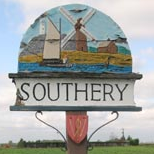 SOUTHERY PARISH COUNCIL Draft minutes of the Parish Council meeting held on Monday 5th September 2016 at 7.00pm in Southery village hallElection of Chairman: Cllr T Hipsey was elected as ChairmanProposer: Cllr C Copsey2nd: Cllr M BirdAll in favorElection of vice chairman:Cllr J Hobden was elected as vice chairProposer: Cllr M Moore2nd: Cllr S Hart4 in favorPresent: Cllr S Hart, Cllr M Moore, Cllr J Hobden, Cllr R Whitehead, Cllr T Feltwell, Cllr C Copsey, Cllr M Bird, Cllr T Hipsey, Cllr M Storey & Clerk.Apologies: 0Members of the public: 22Minutes of last meetingMinutes of the meeting held on 1st August 2016 were discussed and agreed to be a true record of proceedings.Proposer: Cllr M Moore2nd: Cllr M BirdDeclarations of interestMembers are invited to declare personal or prejudicial interests in items on the agenda. It is a requirement that declarations from a member include the nature of the interest and whether it is personal or prejudicial.Cllr J Hobden declared an interest in matters concerning the Werehen as stated in minutes of 1st August 2016.Cllr S Hart declared an interest relating to a memorial application.Cllr T Hipsey declared an interest in the co-option of new councilor application, Mrs Hipsey.Chairman’s reports/updatesCouncil discussed the progress with matters concerning the Werehen and the correspondence received from Mr. Haslam regarding visual splays.Cllr M Moore stated that the Council has been asked by the parishioners to reclaim the triangle of land to the north of the Werehen and that the parish council has no interest in the planning application at this time as a decision has been made by the Borough Council of Kings Lynn and West Norfolk.Cllr T Hipsey reminded the Councilors that at a public meeting held on the 18th July 2016 the Parishioners gave clear instructions to the Councilors that they entrusted the council to act on their behalf to reclaim the triangle to the North, register the yellow land to the south and investigate and reclaim any land which should be in Council ownership to the western boundary of the Werehen. Cllr Hipsey stated that there have been some negative comments made by members of the public regarding the councils conduct over this matter and all instructions should go through the proper office of the Council and not individual councilors acting alone.Cllr T Hipey proposed that all negotiations with the Burtons cease until the triangle is back in parish ownership and asked the council if a new solicitor should be appointed to carry out these instructions.Cllr J Hobden reminded the Council of the surveys carried out in recent years and that these showed that the Werehen is the same as it was in 1977 and suggested that the Council continues with the draft deed which the Council has reviewed.Council agreed to instruct the current solicitor to carry on with the work.two proposals were made1. To regain triangle to the north and register yellow land to the south, investigate land to the west as a separate issue once the north and south are secured.Proposer: Cllr M Moore2nd: Cllr J Hobden4 in favor4 against2. Propose to instruct solicitor to regain triangle to the north, register land to the south and investigate western boundary and reclaim what should be in Council ownership asap.Proposer: Cllr T Hipey2nd: Cllr C Copsey5 in favor.Therefore the Council will instruct Fraser Dawbarns to cease negotiations and act to regain the Triangle to the north, register the land to the south and investigate western boundary immediately.There may be some evidence as to the disappearance of the concrete posts on the western boundary, if this evidence is bought forward then the council can seek to get a sign declaration to state the location of the posts as evidence of western boundary. Concerns have been raised with the safety of traffic turning right into the village north end of the village. Proposals were made to install a right hand turn traffic island and a slip road for traffic turning left out of the village. At present it is dangerous for lorries turning left as they pull out into the road. The options will be discussed with highways. Cllr M Storey is currently discussing the traffic problems with the highways department.Correspondence
Freedom of information request for information relating to the negotiations concerning the planning application behind the Werehen.
Safer Neighbourhood action panel minutes are available to read. Next meeting 5th October 2016 at 7.00pm Downham Market Town hall.Notification of new property addresses. Change to site plan, Harrington's Gardens.Notification of new property address: (formerly 33 to 31A) 33 Lynn Road.Borough Council Kings Lynn West Norfolk (BCKLWN) Local plan review (2016-2036): Settlement hierarchy review has requested a list of facilities/services the village has available. Cllr Hipsey suggested the council invite Alan Gomm to a parish council meeting to discuss the LDF plan.Campaign to protect rural England quiets lane information.Email application to join Parish Council has been received from Mrs Hipsey. It was proposed to co-opt Mrs Hipsey on to the Council.Proposer: Cllr C Copsey2nd: Cllr J Hobden.Mrs Hipsey will sign a declaration of interest and join the Council.Planning applications16/01379/F: proposed construction of an elderly person annex 39 Ferry Bank16/01402/F : Omission of 5 bedroom house (plot 1) and substitute with 2 no 3 bedroom houses (amended scheme) at plots Harrington Gardens.Some concerns were raised regarding a possible increase in traffic on Westgate Street from the development possibly causing difficulty for service vehicles accessing the site.Also the concrete footprint will be increased. 16/00587/o: Outline application all matters reserved: residential development (2 dwellings) at 6 Common Lane.Common Lane suffers with flooding of not only surface water but also sewage. This will be bought to the attention of the planners.Payments for approvalClerk					£291.50Expenses 				£40.07C Wills expense	 		£10.00C Wills					 £98.90HMRC 					£24.60NORSE 				£899.65E.on					 £180.73 + £180.73E.on playing field 			£39.94K and M Lighting 			£115.78Mazars Audit				 £240.00Hodson Ink 				£30.33All payments were approved for payment.Proposer: Cllr C Copsey2nd: Cllr J HobdenMatters requiring attentionK and M lighting maintenance contract is due for renewal. Further quotes for the contract will be obtain before a decision is made.The monthly electricity bill has decreased due to the change to LED bulbs in some of the parish lights.Annual play area inspection is due.Three companies were contacted for prices and it was agreed to use the current inspectors, Wickstead to carry out this year's inspections.Proposer: Cllr J Hobden2nd: Cllr T HipseyToilets and sports pavilion at the playing field require attention, Clerk will obtain quotes and request an electrical inspection to be carried out.Annual Audit is complete and available to view on request.Clerk has obtained a letter from the police which they send to schools regarding parking outside of the schools at opening and closing times. This can be issued to the school for the head to distribute to parents.Memorial application for Cecil Webber, approved.Memorial application for Joyce and Reginald Palmer, approvedCllr T Hipsey thanked Mrs. Robinson for clearing the weeds from the gateway of the cemetery.Data results from speed monitoring signs are available. The Speed watch scheme is continuing to report offenders with 16 reported on 5.9.16.Complaints have been received from a resident regarding cars parking on the pavements forcing pedestrians to walk around on the road. Please can all vehicle owners park responsibly and not on the pavements.It has been reported to the Council that there is a caravan in the driveway of a property at Pringle way which may have a family in residence. This will be reported to planning enforcement.Matters bought to the attention of the Council:Issues raised by the Council which are not on the agenda will be put forward to the next meeting of the Council; no decision will be taken at this meeting.All members of the Council have been issued with a copy of the code of conduct this will be discussed at the next meeting.The wooden bench at the cemetery and on the Werehen are in need of some repairs and treating with wood preserver.At a previous meeting a new village hall and doctors room was discussed. This will be put forward to next meeting.Pot holes on Feltwell road were reported and the path between Feltwell Road and Hall close requires attention. Also a request was made to paint the white gates on this path with high visibility like the traps railings.Streetlight 51 Hall Close is faulty and there is a day burner on Churchgate Street.Members of the public comments / questionsA resident of Lynn road reported extreme flooding of his and a neighboring property during heavy rainfall. This has been an ongoing problem for the past 3 years. The gullies are blocked and the inspection cover is now obstructed by a new developments fence. Clerk will arrange for a highways representative to meet with the resident to discuss the problems.Member of the public stated that the Werehen was 48 Feet from footpath to west boundary, but is now not that big.Complaints received regarding dog owners allowing their dogs to foul on peoples gardens and in the street and not picking up.Parishioner has recently been in touch with Norfolk police regarding speeding in the village and the police were concerned that the proposals made for pedestrian islands had not been implemented.Parishioners agreed that drainage is a huge problem in the parish and both this and traffic speeding and safety should be considered with the planning applications, in particular the development of 24 house at Lynn Road.Meeting closed 8.58.pmThe Next Parish Council meeting will be meeting will be held on 3rd October 2016 at 7.00pm.